To confirm the booking please complete and return this form by e-mail toboarfold@tsscouts.org.ukINSURANCE, CHILD PROTECTION AND CAMPSITE RULESThe person making the booking is responsible for ensuring that while their group is on the campsite:-All activities are conducted in safe mannerThe group has its own first aid kit and appointed first aider Insurance is in place to cover all activities planned and undertakenThe behavior of all persons in the booking group (Children and Adults) is in line with the campsite rulesThe camp area, toilets and buildings are kept clean and tidyA DBS checked individual is available on site at all times when children are present. (This person will also be responsible for all none DBS checked adults in the booking group)The booking group abide by the the Scout Association Child Protection policy or have their own equivalent Child Protection policy in place. CAMP SITE RULES AND GUIDELINESA copy of our general site rules and guidelines are supplied separately in the campsite Welcome Pack.  Please observe our common-sense requests to help us maintain the campsite to a high standard.  Please also be prepared to make good or pay for any minor damage caused to the property or site by your group.I agree to Boarfold scout camp’s general and specific booking terms and conditions & confirm that I have read the following documents in the welcome pack:Health and safety policysafeguarding (child protection) policygeneral site rules personal accident & first aid proceduresDate					  Signed	…………………………………………………Print Name	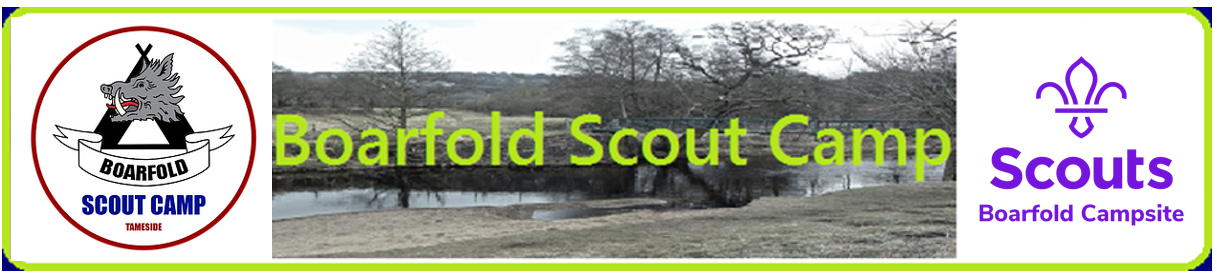 BOOKING FORM - 2024BOOKING FORM - 2024BOOKING FORM - 2024BOOKING FORM - 2024BOOKING FORM - 2024BOOKING FORM - 2024BOOKING FORM - 2024BOOKING FORM - 2024BOOKING FORM - 2024BOOKING FORM - 2024BOOKING FORM - 2024Name of Group/UnitName of Group/UnitType of EventType of EventContact detailsContact detailsContact Name(s) –  (If it is a passport EVENT, please name the event leader and the permit holding leader)Contact Name(s) –  (If it is a passport EVENT, please name the event leader and the permit holding leader)Contact Name(s) –  (If it is a passport EVENT, please name the event leader and the permit holding leader)Contact Name(s) –  (If it is a passport EVENT, please name the event leader and the permit holding leader)Contact Name(s) –  (If it is a passport EVENT, please name the event leader and the permit holding leader)Contact Name(s) –  (If it is a passport EVENT, please name the event leader and the permit holding leader)Contact Name(s) –  (If it is a passport EVENT, please name the event leader and the permit holding leader)Contact Name(s) –  (If it is a passport EVENT, please name the event leader and the permit holding leader)Contact Name(s) –  (If it is a passport EVENT, please name the event leader and the permit holding leader)Contact detailsContact detailsAddress - Address - Address - Address - Address - Address - Address - Address - Address - Contact detailsContact detailsContact Telephone number(s) – Contact Telephone number(s) – Contact Telephone number(s) – Contact Telephone number(s) – Contact Telephone number(s) – Contact Telephone number(s) – Contact Telephone number(s) – Contact Telephone number(s) – Contact Telephone number(s) – Contact detailsContact detailsEmail address -Email address -Email address -Email address -Email address -Email address -Email address -Email address -Email address -Scouts Nights Away Permit Holder:Scouts Nights Away Permit Holder:Name - Tel - Email -Name - Tel - Email -Name - Tel - Email -Name - Tel - Email -Name - Tel - Email -Name - Tel - Email -Name - Tel - Email -Name - Tel - Email -Name - Tel - Email -Dates requiredDates requiredDates requiredDates requiredDates requiredDates requiredDates requiredDates requiredDates requiredDates requiredDates requiredFromDay/DateDay/DateDay/DateTimeTimeToDay/DateDay/DateDay/DateTimeFromToFacilities requiredFacilities requiredFacilities requiredFacilities requiredYesNoProvisional NumbersProvisional NumbersProvisional NumbersProvisional NumbersProvisional NumbersCampsiteCampsiteCampsiteCampsite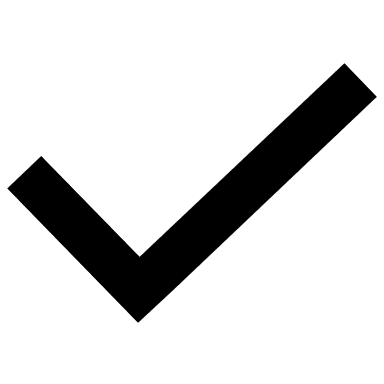 Male adultsMale adultsFemale adults ACCOMMODATION ACCOMMODATION ACCOMMODATION ACCOMMODATIONMales under 18Males under 18Females under18Campsite and indoor ACCOMMODATION ratesCampsite and indoor ACCOMMODATION ratesCampsite and indoor ACCOMMODATION ratesCampsite and indoor ACCOMMODATION ratesCampsite and indoor ACCOMMODATION ratesCampsite and indoor ACCOMMODATION ratesCampsite and indoor ACCOMMODATION ratesCampsite and indoor ACCOMMODATION ratesCampsite and indoor ACCOMMODATION ratesCampsite and indoor ACCOMMODATION ratesCampsite and indoor ACCOMMODATION ratesGroup Type (please Confirm)Group Type (please Confirm)Group Type (please Confirm)Group Type (please Confirm)Group Type (please Confirm)Group Type (please Confirm)Scout or GuideScout or GuideScout or GuideOtherOtherGroup Type (please Confirm)Group Type (please Confirm)Group Type (please Confirm)Group Type (please Confirm)Group Type (please Confirm)Group Type (please Confirm)Camp Fees (Per Person per 24Hr)Camp Fees (Per Person per 24Hr)Camp Fees (Per Person per 24Hr)Service Crew(Overnight Camping)Service Crew(Overnight Camping)Service Crew(Overnight Camping)£0£0£0Not ApplicableNot ApplicableCamp Fees (Per Person per 24Hr)Camp Fees (Per Person per 24Hr)Camp Fees (Per Person per 24Hr)Overnight Camping / Accommodation / Day VisitorsOvernight Camping / Accommodation / Day VisitorsOvernight Camping / Accommodation / Day Visitors£3£3£3£7£7Accommodation Fees (Per Night)Main Hall, kitchen and bunkrooms Accommodation Fees (Per Night)Main Hall, kitchen and bunkrooms Accommodation Fees (Per Night)Main Hall, kitchen and bunkrooms Accommodation Fees (Per Night)Main Hall, kitchen and bunkrooms Accommodation Fees (Per Night)Main Hall, kitchen and bunkrooms Accommodation Fees (Per Night)Main Hall, kitchen and bunkrooms £70 + Camp Fees£70 + Camp Fees£70 + Camp Fees£100 + Camp fees£100 + Camp feesCamp fees may be paid by BACS or ChequeCamp fees may be paid by BACS or ChequeCamp fees may be paid by BACS or ChequeCamp fees may be paid by BACS or ChequeCamp fees may be paid by BACS or ChequeCamp fees may be paid by BACS or ChequeCamp fees may be paid by BACS or ChequeCamp fees may be paid by BACS or ChequeCamp fees may be paid by BACS or ChequeCamp fees may be paid by BACS or ChequeCamp fees may be paid by BACS or ChequeBACSBACSBACSBACSBACSBACSChequeChequeChequeChequeChequeAccount            =    Tameside South Scout DistrictAccount No      =    00023068Sort Code         =    40-52-40Reference         =    Boarfold + Booking RefAccount            =    Tameside South Scout DistrictAccount No      =    00023068Sort Code         =    40-52-40Reference         =    Boarfold + Booking RefAccount            =    Tameside South Scout DistrictAccount No      =    00023068Sort Code         =    40-52-40Reference         =    Boarfold + Booking RefAccount            =    Tameside South Scout DistrictAccount No      =    00023068Sort Code         =    40-52-40Reference         =    Boarfold + Booking RefAccount            =    Tameside South Scout DistrictAccount No      =    00023068Sort Code         =    40-52-40Reference         =    Boarfold + Booking RefAccount            =    Tameside South Scout DistrictAccount No      =    00023068Sort Code         =    40-52-40Reference         =    Boarfold + Booking RefPayable to “Tameside South Scout District”Please write on back of chequeBoarfold + Booking RefPayable to “Tameside South Scout District”Please write on back of chequeBoarfold + Booking RefPayable to “Tameside South Scout District”Please write on back of chequeBoarfold + Booking RefPayable to “Tameside South Scout District”Please write on back of chequeBoarfold + Booking RefPayable to “Tameside South Scout District”Please write on back of chequeBoarfold + Booking Ref